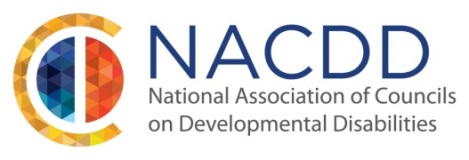 NACDD 2016 Conference – Washington, DCAgendaTuesday July 5, 201611:00am- 2:00pm		Pre-Conference Meeting				Territories Meeting						12:00pm- 5:00pm		Board of Directors Meeting				 Wednesday July 6, 20167:30am- 4:00pm 	Registration9:00am- 5:00pm	TA Institute (see separate agenda)9:00am- 4:30pm	TA Chairperson Training (see separate agenda)5:30pm- 7:30pm	Welcome ReceptionThursday July 7, 20167:30am – 5:00pm	Registration							7:30am - 8:30am 	Breakfast							8:30am – 9:00am	Opening and Welcome of Annual Conference			9:00am -10:15am	Plenary Session- Improving Health System Across the Life Course 10:15am - 10:30am	Break10:30am - 11:45am	Concurrent Sessions:Piece it Together: Exercise, nutrition, socialization and stress reduction program for teens and young adults -- Medical University of South CarolinaClosing the Gap: Models to promote the Health of People with I/DD --Amie Lulinski of the Arc of the USMy Health Care: A Health Literacy and Communications Training Program for Individuals with Intellectual and Developmental Disabilities -- Florida DD CouncilImproving Quality in Programs Serving Individuals with I/DD -- United Healthcare Community & State11:45am – 12:00pm	Break – Move to Awards Lunch12:00pm - 2:00pm	CEO Awards Luncheon—Sponsored by OPTUM (schedule TBD) 2:00pm – 2:15pm	Break2:15pm - 3:30pm	Plenary Session – Improving educational systems to ensure the best life outcomes for students with I/DD3:30pm – 3:45pm 	Break3:45pm - 5:00pm	Concurrent Sessions:Florida State College & Career Technical Center Models for Transitioning Students with I/DD to Post-Secondary Education-- Florida DD CouncilProject Case: Connections for Academic Success & Employment-- The Burkhart Center for Autism Education & Research at Texas Tech UniversityImproving Educational Outcomes for Students with DD through Peer Networks and Peer Supports -- Harold Kleinert of HDICommunity Collaboration to promote opportunities for students -- Stephanie Adams of KY and Kate Barrow of IN and Cornell Woolridge of Civic Solve5:00pm- 6:30pm	TBD6:30pm- 8:00pm	Dinner on your own8:00pm- 10:00pm	Social Activity- TBDFriday July 8, 20167:30am- 9:00am          	Breakfast and General Assembly9:15am - 10:30am	Plenary Session – Changing Systems and Attitudes to Ensure Full Inclusion Across the Life Course10:30am- 10:45am	Break10:45am- 12:00pm	Concurrent Sessions:Ensuring Self-Determination, Independence, and Inclusion by Creating a Culture of Coordinated Support-- Jonathan Martinis of the Burton Blatt Institute at Syracuse UniversityPlanning for the FutureRaising the Bar: Promoting Systems Change in Financial Services and Special Needs Planning by Adam Beck and Frank MisiloWhat’s Next? Supporting Families and Individuals with I/DD to Build a Future PlanImproving Health and Transition of Care with a Medical Legal Partnership by Nancy Powers of the Children’s Hospital Outpatient CenterBuilding Inclusive Systems for All people with Disabilities and their families in North Carolina; Advancing Strong Leadership Lessons and Strategies-- The National Leadership Consortium on DD at the University of DelawareAdvocates as Leaders—Self-Advocacy TrainingFor the Common Good: Leadership as an Activity by Steve Gieber of the Kansas DD CouncilAdvocates as Leaders: Self Advocacy Speaker’s Bureau by Eric Stoker of the Utah DD CouncilDiscussion on the Community of Practice—Michelle Reynolds12:00pm- 1:00pm	Lunch with Speaker-- TBD1:15pm- 2:30pm	Afternoon Plenary—TBD2:30pm- 3:00pm	Wrap Up and Closing Remarks